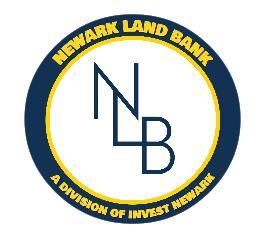 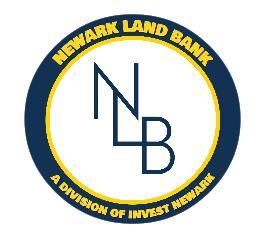 HOMEOWNERSHIP OFFER (BID) FORM AND PACKAGE(For Use with PRO Newark and Resident Advantage Sales)CONTACT INFORMATIONPROPERTY INFORMATIONOFFER INFORMATIONCHECKLIST FOR OFFER PACKAGE.  ALL ITEMS ARE REQUIRED FOR A “COMPLETE OFFER”Applicant Signature: ____________________________              Date: _____________________Sworn to and subscribed before	me this ___ day of _____________, 2021__________________________________Notary Public/Attorney-at-law State of NJSubmitted completed offer via email to nlbinfo@investnewark.orgPlease allow at least 14 business days for your offer package to be processed.  This package is a statement of interest only, and there is no guarantee that the property will be transferred (sold) to you. You will be notified in writing if Newark Land Bank has accepted your offer.SAMPLE SOURCES AND USESNEWARK LAND BANKHousing Quality StandardsINTRODUCTIONThis document presents the standards that the Newark Land Bank has set for housing that is rehabilitated by purchasers of land bank properties through its various property disposition programs. Some of these standards may already be met and are thus not applicable to new purchasers, while other standards will only be met after a purchaser undertakes the rehabilitation of a given property.A “boiler plate” document such as this cannot anticipate every condition that will be encountered in the wide variety of housing handled by the Land Bank. Any necessary variations from these standards will be noted in rehabilitation specifications for individual properties. While the standards set forth in this document establish expected conditions, it is the rehabilitation specifications for each property that provide instructions as to how rehabilitation work is to be performed to meet these standards.In any instance where these housing standards do not meet local code, local code takes precedence.ELECTRICALRequirements for specific rooms are found in the sections devoted to those rooms to the extent that the Scope of Work requires electrical improvements described below1.	All electrical components and wiring shall be certified as functioning and safe by a certified electrical inspector or a licensed electrical contractor.2.	Fuse boxes or fuse panels are not permitted where an electrical system upgrade is needed unless the work scope includes renovations to the electrical system3.	Otherwise constrained and properly functioning fused boxes may be permitted at the land bank’s discretion. Breaker boxes with a sufficient number of circuits to adequately serve the unit are required.4.	Wiring or other electrical components with exposed conductors or terminals, frayed insulation or other damage is prohibited. Missing knockouts are prohibited. Every switch and outlet must be fitted with a cover plate that is free of unsafe cracks.5.	All splices, except for spliced knob and tube wiring, must be enclosed in junction boxes. Splices in knob and tube wiring must be insulated with electrical tape andstress relief shall be provided by a knob installed close to the splice. Knob and tube wiring must not be spliced to other types of wiring.6.	Electrical wiring located where it is exposed to potential damage must be enclosed in conduit.7.	Light fixtures must not be supported by their conductors. Globes or light diffusers must be present on all fixtures designed to have globes or diffusers.8.	Both grounded and ungrounded electrical circuits are permitted. Outlets on ungrounded circuits must be of the two slot type. Outlets intended for grounded circuits (two slots and a ground hole) must actually be grounded and wired to the correct polarity. GFCI outlets need not be grounded as they provide protection even if not grounded.9.	All outlets in bathrooms, basements, garages and outdoors must be GFCI outlets. All outlets in kitchens, except for the outlet located to serve the refrigerator, must be GFCI outlets. GFCI outlets need not be grounded. The test and reset buttons must function.10.	All outdoor outlets must be enclosed in weatherproof electrical boxes.11.	An exterior type light fixture shall be located outside of each entry door to the unit and shall be controlled by a wall switch, inside the unit.12.	The house, garage and all outdoor areas shall be free of abandoned electrical wiring and components, including insulators.PLUMBINGRequirements for specific rooms are found in the sections devoted to those rooms.1.	Plumbing fixtures that could cause a cross-connection between the water supply and the drainage system are prohibited.2.	Water supply pipes, faucets, shower heads, shut off valves and all drain lines shall operate properly, run freely and be free of leaks. A gas trap shall be located immediately below or as close as possible to every sink, tub or shower.3.	Galvanized water supply lines are prohibited.4.	Shut off valves must be present after the water meter, before the water heater, before every hose bib (sill cock), before each faucet, and before each toilet.5.	Water heaters shall be certified as functioning and safe by a certified plumbing inspector or a licensed plumbing contractor. There must be no evidence of leaks. Water heaters must be equipped with a T & P (temperature and pressure) relief valve fitted with a ¾” minimum discharge line extending to near the floor or to the outdoors. The discharge line may be metal or PVC that is rated for use as a discharge line.6.	Gas fueled water heaters must have a drip leg and shut-off valve on the gas supply line, and must be fitted with a flue pipe angled upward to the chimney. Flue pipes must be free of holes, gaps, or evidence of corrosion. Any gap between the outside of the flue pipe and the chimney must be sealed with mortar. Chimneys shall be free of leaks and debris that could impede the expulsion of smoke and gasses. Water heaters must show no evidence of flame roll-out. Gas fueled water heaters may not be located in living areas.7.	Access panels to the electrical connections on an electric water heater must be present and secured in place.8.	Gas fuel lines shall be schedule 40 black steel pipe. Flex pipe shall connect cooking stoves to gas fuel lines. Shut-off valves shall be present on the supply line to every gas fueled appliance.9.	The house, garage and all outdoor areas shall be free of abandoned plumbing fixtures and pipes.HEATING1.	The heating system shall be certified as functioning and safe by a certified heating inspector or a licensed heating contractor, and shall be capable of providing sufficient heat to all living spaces in the dwelling unit.2.	Gravity furnaces and un-vented gas fueled heaters are prohibited.3.	Gas or oil fueled furnaces may not be located in living areas, although they may be located in furnace closets adjacent to living areas, except bedrooms.  Provision must be made for an adequate supply of combustion air and make-up air. Requiredclearances must be maintained from combustible materials.4.	Gas or oil furnaces must be fitted with a flue pipe angled upward to the chimney. Flue pipes must be free of holes, gaps, or evidence of corrosion. Any gap between the outside of the flue pipe and the chimney must be sealed with mortar. Chimneys shall be free of leaks and debris that could impede the expulsion of smoke and gasses. Furnaces must be equipped with an electrical shut-off switch. Furnaces must show no evidence of flame roll-out.5.	Duct work must be free of holes and gaps. All heat duct openings shall be fitted with duct registers with adjustable dampers. Cold air return openings must be fitted with cold air return grilles.6.	Hot water baseboard fin tube units must be in good condition with few bent fins.7.	All covers shall be present so that there is no cutting hazard.8.	Electric baseboard heaters must be in good condition with few bent fins. All covers shall be present so that there is no cutting or fire hazard.9.	Portable space heaters may not be used as the primary heat source anywhere in the dwelling unit.10.	The house, garage and all outdoor areas shall be free of abandoned heating equipment.SMOKE AND CARBON MONOXIDE DETECTORS1.	Smoke detectors may be battery operated or hard wired and must meet NFPA Standard 74. At least one smoke detector must be present on each level of the dwelling unit, except unfinished attics. A smoke detector must be located outside of each bedroom within six feet of the bedroom door. If the doors to several bedrooms are close to each other, one detector may be sufficient to protect several bedrooms. Smoke detectors shall not be located in kitchens.2.	Local code may differ from this standard, especially in regard to the specific location of bedroom smoke detectors. In such cases, local code takes precedence.3.	Basement smoke detectors must be located, installed/mounted as required by local code.4.	Carbon monoxide detectors shall be located, installed/mounted as required by local code. In the absence of local code, carbon monoxide detectors shall be located in the vicinity of gas fueled furnaces/boilers and water heaters and on each level of the home where there are bedrooms or sleeping areas.DOORS1.	All doors and their related jams, stops, casings, hinges, locksets and strike plates, must be in descent condition, free from significant rot, rust or corrosion. Door glass must be free of cracks. Locks must comply with local code. Double cylinder locks are prohibited unless required by local code.2.	Entry doors from outdoors or common areas must be equipped with a single cylinder deadbolt lock or a single cylinder rim deadbolt. Doors leading to the outside must be equipped with weather stripping that adequately prevents the infiltration of air or moisture.3.	Sliding doors (patio doors) must be equipped with a lock set that works as designed, or, if permitted by local code, a bar that fits into the bottom channel (a“Charlie Bar”) that effectively prevents the door from being opened from the outside.4.	Storm/screen doors are not required, but if present they must be in good condition and must include a latch set and door check.WINDOWS1.	All windows, including panes, sashes, casings, stops, parting strips, sills, stools, sash locks, sash lifts and other hardware must be in good condition, free from cracks and significant rot, rust or corrosion. Window putty (glazing compound) must be in good condition and prevent the infiltration of air and moisture. All windows within six feet of the ground or other accessible area, such as a porch, stairway, or fire escape, must be lockable.2.	Openable windows must stay open on their own.3.	Storm and/or screen windows are not required, but if present, they must be free of cracked panes, torn screens or malfunctioning hardware.WALLS AND CEILINGS1.	Walls and ceilings shall be free of holes, large cracks, missing tiles, or any damaged wall or ceiling surfaces that create the potential for structural collapse.2.	Wall and ceiling surfaces shall be painted, wall papered, tiled or paneled, and shall be free of significant discoloration, marks or scratches.FLOORS1.	Floor surfaces shall in sound condition free of the potential for collapse, tripping hazards, and holes larger than 1” in diameter. They shall be level enough as to not present a slipping or tripping hazard. Wood floors shall be finished with paint or wood finish.2.	Floor surfaces in kitchens and bathrooms shall be water resistant.STAIRWAYS, PORCHES, DECKS AND LANDINGS (INTERIOR AND EXTERIOR)1.	Stairs treads, risers, stringers and handrails shall be in good condition free of major cracks, rot or spalling. Stairways with three or more steps, including the final step up to the dwelling unit, porch, deck or landing, must be equipped with a handrail. If the stairway is open on both sides and the drop to the ground or other surface is 30” or more, a handrail must exist on both sides of the stairs. Handrails must be securely mounted and be graspable.2.	A securely mounted guardrail must be present on all porches, decks and landings where there is a drop to the ground or other surface of 30” or more.LIVING ROOMS1. Living rooms must be equipped with at least three electrical outlets and one permanently installed light fixture. An additional outlet, switched on the wall inside the room and close to the door is acceptable as a substitute for a light fixture. Any stricter local codes take precedence.DINING ROOMS, DENS, OR OTHER ROOMS USED FOR LIVING1.	Dining rooms or dining areas must be equipped with at least two electrical outlets and one permanently installed light fixture. An additional outlet, switched on the wall inside the room and close to the door is acceptable as a substitute for a light fixture. Any stricter local codes take precedence.2.	Dens, family rooms, or other similar rooms must be equipped with at least two electrical outlets. Any stricter local codes take precedence.KITCHENS AND KITCHEN AREAS1.	Kitchens must be equipped with at least one permanently installed light fixture and two electrical outlets. The outlet nearest the location intended for a refrigerator shall be a regular grounded outlet on a 20 amp. circuit. All other outlets shall be GFCI outlets. Any stricter local codes take precedence.2.	Kitchens must include sufficient space for the storage and preparation of food. Such space may be located in the kitchen itself, or an adjacent pantry or hallway. Cabinets, shelves and drawers shall be in good condition with all necessary drawer pulls and knobs. Counter tops must be cleanable, with no loose laminate, tile or other surfaces.3.	Kitchens must be equipped with a permanently installed sink with hot and cold running water.4.	Kitchens must include an openable window, a vent fan, or a ductless range hood.BASEMENTS, UTILITY ROOMS AND LAUNDRY ROOMS1.	Every dwelling unit must include a designated space for the installation of a washer and dryer. That space shall include hot and cold water faucets, a drain and a 20 amp. minimum electrical outlet. If a gas line is present, it must be capped until a dryer is connected.2.	A laundry tub shall be present in the basement, utility room or laundry room.3.	Basements shall be relatively dry.INTERIOR STAIRWAYS AND HALLWAYS1.	Permanently installed light fixtures shall provide adequate light in all stairways and hallways.2.	Stairways shall be free of tripping hazards.3.	Stair tread height shall be relatively consistent. Variations in height that could create a tripping hazard are unacceptable.BATHROOMS1.	Every dwelling unit shall include at least one bathroom located inside the unit. The primary bathroom must include a toilet, sink and bathtub or shower. Additional bathrooms may be half-baths with no bathtub or shower.2.	Each bathroom must be equipped with at least one GFCI outlet and a permanently installed light fixture. Any stricter local codes take precedence.1.	Each bathroom must be equipped with a window that opens to the outdoors, or an active (with a fan) or passive (no fan) vent that carries air from the bathroom to the outdoors.2.	Toilets shall be securely bolted to the floor or the floor and wall, and must show no evidence of leaks.3.	Bathroom sinks need not be located in the same room as the toilet and bathtub or shower. Sinks must be provided with hot and cold running water and be securely mounted to the wall or be installed in a vanity that is securely mounted to the wall. Pop-up plugs or stoppers must be provided for sink drains.4.	Bathtubs must be provided with hot and cold running water. Bathtubs with showers must also include a water-proof tub surround that is adequately sealed at all edges, a functioning shower diverter and shower head.5.	Stall showers must include a water-proof shower surround and a functioning shower head.BEDROOMS1.	A door shall be present at the entrance to each bedroom.2.	Every bedroom must have at least one window that will open, if it was designed to open.3.	Every bedroom must have at least two electrical outlets and one permanently installed light fixture. An additional outlet, switched on the wall inside the room and close to the door is acceptable as a substitute for a light fixture. Any stricter local codes take precedence.EXTERIOR1.	Foundations shall provide adequate support for the structure and shall be in good condition, free of holes, major cracks, open mortar joints, loose parging, or missing components (bricks, blocks, etc.).2.	All siding and trim shall be present and in good condition. Walls shall be free of holes or gaps that could allow for the significant infiltration of air or moisture.3.	Roofs, flashing and boots (around stacks) shall be in good condition with no evidence of leaks. Shingle roofs shall exhibit no evidence of nearing the end of their functionality, such as missing shingles, widening gaps between shingles indicating shrinkage, shingles with curled up edges, or the presence of a significant amount of moss.) Membrane roofs shall show no evidence of tears, cracks, or the pooling of water.4.	Chimneys shall be in good condition with no holes, open mortar joints or missing or damaged components.GARAGES1.	Doors between a dwelling unit and an attached garage must be fire rated and self closing, and must be equipped with a single cylinder lockset weather stripping to prevent the passage of air from the garage to the unit.2.	Other than the door between the dwelling unit and the attached garage, there shall be no other openings between the garage and the unit.3.	A permanently installed light fixture must be present in an attached garage.4.	Garage doors and their related hardware must be in good condition with no evidence of rot, rust or corrosion. Garage door windows must be free of cracks.5.	Garage door openers must be in proper operation condition and must include correctly adjusted safety stop and reverse featuresSITE CONDITIONS1.	All sidewalks and driveways shall be free of large cracks, large chuckholes or large areas of spalling. There shall be no height differential of more than ¾” between adjacent paving units (sections of concrete, asphalt, bricks or paving stones that is in area that the buyer has responsibility as opposed to the respective municipality).2.	Lawn or garden areas shall be free of severely damaged trees. Lawns shall be graded to provide positive drainage away from foundations, and shall have no low areas subject to ponding. No area of the site shall constitute a trip hazard.PAINT1. Every surface, both indoors and outdoors, including garages, outbuildings and fences, of every dwelling must be free of deteriorated paint. (Deteriorated paint is paint that is flaking, cracking, chipping, peeling or chalking.)***Applicant Name:  Mailing Address:  City, State, Zip Code:  Daytime Phone:  Email Address:  Property Address:  Parcel Id:Amount of Offer:  $Estimated Cost of Renovation:  $Completed Offer Form.  Signed, dated and notarizedDetailed Improvement Plan including estimated improvement costs, and timeline. (See attached Sample Sources and Uses, and Housing and Quality Standards for reference)Proof of financing for purchase price, improvement costs, and 10% contingency. Acceptable proof includes a bank statement, line of credit, mortgage pre-approval, or other substantiated evidence as determined by NLB.PROPERTY ADDRESS:PROPERTY ADDRESS:PROPERTY ID#:Weeks to Complete:Weeks to Complete:Who will be managing the project?	Who will be managing the project?	Will you be adding square footage to this property?	Will you be adding square footage to this property?	Will you be doing any structural work on this property?	Will you be doing any structural work on this property?	Will you be doing any foundation work on this property?	Will you be doing any foundation work on this property?	CURRENT STRUCTURE	CURRENT STRUCTURE	Rehabbed Structure	Rehabbed Structure	Square Footage (#)Square Footage (#)Property TypeProperty TypeBedrooms (#)Bedrooms (#)Baths (#)Baths (#)SOURCES (Additional Information May be Required)SOURCES (Additional Information May be Required)Developer Equity (Cash on hand)Developer Equity (Cash on hand)0 Debt (Financing)Debt (Financing)0TOTAL SOURCESTOTAL SOURCES0USESUSESSOFT COSTSSOFT COSTSAcquisitionAcquisition0Closing Cost = Attorney, Title & InsuranceClosing Cost = Attorney, Title & Insurance0Architectural Drawing Architectural Drawing 0Municipality Construction PermitsMunicipality Construction Permits0Municipality Water Dept. Permits Municipality Water Dept. Permits 0Passaic Valley FeePassaic Valley Fee0 Soft Cost Sub-TotalSoft Cost Sub-Total0HARD COSTSHARD COSTSSite Preparation/DemoSite Preparation/Demo0Water/Sewerage ReconnectionWater/Sewerage Reconnection0Masonary (Steps, Foundation Wall and Side Walk)Masonary (Steps, Foundation Wall and Side Walk)0RoofingRoofing0FramingFraming0Insulation Insulation 0Windows & DoorsWindows & Doors0Electrical Electrical 0PlumbingPlumbing0HVACHVAC0Carpentry = Cabintery, Flooring, Drywall,Doors and moldingsCarpentry = Cabintery, Flooring, Drywall,Doors and moldings0Hard Cost Sub-TotalHard Cost Sub-Total0 Contingency (10%)Contingency (10%)0Carrying Cost ____yr @ ____%Carrying Cost ____yr @ ____%0 TOTAL USESTOTAL USES0